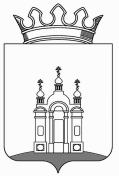 Контрольно-счетная палата Добрянского муниципального районаПермский край, 618740, г. Добрянка, Советская 10 Тел. (34265) 27868, Е-mail: KSPDMR @ mail.ru,  ОГОН 1065914006388 ОКПО 93960313, ИНН/КПП 5914021073/591401001Информация об исполнении бюджета за первое полугодие 2012 года.г. Добрянка	       06-23.08.2012 г.В соответствие с п. 1.9 ст.8 «Полномочия Контрольно-счетной палаты» Положения о Контрольно-счетной палате Добрянского муниципального района (далее - Положение) Контрольно-счетная палата (далее - Палата) осуществляет подготовку информации о ходе исполнения бюджета муниципального образования.Подготовка информации осуществлена на основании отчетов и информации об исполнении бюджета Добрянского муниципального района представленных администрацией района в Палату 03.08.12 года. Отчет об исполнении бюджета за первое полугодие утвержден постановлением администрации Добрянского муниципального района от 03.08.12 г. № 1366.Отчеты и информации представлены администрацией района в установленный срок на бумажном и электронном носителях по формам, утвержденным решением Земского Собрания Добрянского муниципального района (далее – ЗС ДМР) от 18.07.12 г. № 409 «Об утверждении представляемых форм отчетности и информации об исполнении бюджета Добрянского муниципального района».Уточненная информация представлена в Палату 10.08.2012 года. I. Внесение изменений в бюджет 2012 года в первом полугодииРешением ЗС ДМР от 21.12.2011 г. № 248 «О бюджете Добрянского муниципального района на 2012 год и на плановый период 2013-2014 годов» бюджет был принят на 2012 год по доходам в сумме 899,5 млн. руб. по расходам в сумме 926,5 млн. руб., с дефицитом в сумме 27,0 млн. руб.Решением ЗС ДМР от 20.06.12 года № 402 «О внесении изменений в решение Земского Собрания от 21.12.2011года № 242 «О бюджете  Добрянского муниципального района на 2012 год и на плановый период 2013-2014 годов» утверждено на 2012 год расходов в сумме 1 273,8 млн. руб., исходя из прогнозируемого объема доходов 1 136, 8 млн. руб., при дефиците в сумме 136,9  млн.  рублей.В уточненном бюджете из общего объёма доходов бюджета безвозмездные поступления составляют по плану на год 814,6 млн. руб., из 1136,8 млн. руб. или 71,7 процентов.За первое полугодие 2012 года первоначальные параметры бюджета увеличились:по доходам на  237,3 млн. руб.,по расходам на 347,3 млн. руб.В сравнении с предыдущим годом первоначальные параметры бюджета изменились более чем в два раза.Дефицит увеличен на 109,9 млн. руб. или более чем в пять раз. Изменение годовых назначений произведено по следующим наименованиям доходов:                                                                                                                     (млн. руб.)В первом полугодии 2012 года наблюдается рост плановых доходов бюджета, превышающий соответствующий показатель предыдущего года на 14,5 процента. Сумма увеличения (прироста) плановых доходов составила 237,3 млн. руб. против 100,5 млн. руб. в 2011 году. Из общего увеличения объёма плановых доходов в первом полугодии текущего года прирост обеспечен за счет увеличения «Безвозмездных поступлений» в размере 87,3 процента. Увеличение плановых  неналоговых доходов составило 8,6 процента. Увеличение плановых назначений по федеральным налогам составило 4,1 процента общего увеличения плана доходов. Причина существенного увеличения за 6 месяцев плановой суммы доходов от продажи активов указана в пояснительной записке к отчету администрации. За полугодие произошло изменение плановых годовых показателей по расходам в том числе:(млн. руб.)Общее увеличение плановых расходов за первое полугодие 2012 года к аналогичному периоду предыдущего года составило  19,3 процента. Рост плановых расходов превышает рост плановых доходов на 4,8 процента, что привело к увеличению дефицита бюджета.Наибольшее увеличение плановых расходов предполагается на образование, социальную политику, физическую культуру и спорт.Выше среднего по району увеличены расходы на физическую культуру и спорт, экономику, социальную политику и культуру. Причины увеличения плановых расходов депутатам в материалах отчета администрации не сообщаются.Дефицит районного бюджета увеличен на 109,9 (65.5)  млн. руб. или более чем в пять раз и составляет по плану 136,9 млн. руб. В соответствии статьи 92-1 п. 3. БК РФ дефицит местного бюджета не  должен превышать 10 процентов утвержденного общего годового объема доходов местного бюджета без учета утвержденного объема безвозмездных поступлений и (или) поступлений налоговых доходов по дополнительным нормативам отчислений.Кодекс предусматривает что, в случае утверждения муниципальным правовым актом представительного органа муниципального образования о бюджете в составе источников финансирования дефицита местного бюджета поступлений от продажи акций и иных форм участия в капитале, находящихся в собственности муниципального образования, и снижения остатков средств на счетах по учету средств местного бюджета дефицит местного бюджета может превысить ограничения в размере 10 процентов, в пределах суммы указанных поступлений и снижения остатков средств на счетах по учету средств местного бюджета.II. Динамика фактического исполнения годовых назначений бюджета Добрянского муниципального района за первое полугодие 2010 - 2012 гг.:Плановые годовые назначения доходов к аналогичному периоду прошлых лет составляют соответственно 120,9 и 119,9 процентов. Запланировано получить доходов больше чем в 2010 году на 199,7 млн. руб. и к 2011 году больше на 189,0 млн. руб.Объём годовых  расходов по плану к аналогичному периоду прошлых лет составляет  120,0 и  118,3 процентов.Второй год за все время исследований палатой состояния текущего исполнения районного бюджета, бюджет полугодия исполнен с дефицитом 46,8  млн. руб.Объём фактического дефицита первого полугодия 2012 года увеличился к предыдущему аналогичному периоду почти на 31,0 млн. руб. при этом остаток средств на отчетную дату составляет 39,4 млн. руб. из них краевых и федеральных 54,3 млн. руб.В группировке двух ближайших лет  для определения общей динамики средние показатели за три года составляют:(млн. руб.)С 2009 года по 2012 год в районном бюджете за первое полугодие определилось устойчивое снижение плановых доходов.Как уже отмечалось в заключении Палаты по итогам исполнения бюджета первого полугодия 2011 года если  в 2008 – 2010 годах плановый рост доходов составил 2,0 процента, то, в 2010 – 2011 годах запланировано снижение на 3,8 процента, а в 2011 - 2012 на 2,1 процента.  Средний показатель фактического исполнения доходов бюджета в группировке составил за три последних года 453,6 млн. руб. При этом отклонения 2011-12 годов (+ 13,9 млн. руб.) не является существенным и составляет 3,06 процента среднего показателя. В отличие от ситуации с доходной частью бюджета плановые расходы бюджета ежегодно увеличиваются, в том числе на 1,4 и на 2,7 процента соответственно к предыдущему среднему показателю.Фактические расходы бюджета полугодия 2012 года выше аналогичных двух предшествующих лет соответственно на 79,4 и 73,1 млн. руб.  Конкретные отрасли и факторы,  повлиявшие на  рост расходов, приведены далее.Увеличение расходов к предыдущему уровню по средним составляющим:2011-12 к 2009-10 годам  118,9 процента;2011-12 к 2010-11 годам  117,2 процента.Значительный прирост темпов увеличения фактических расходов по сравнению с имеющимся незначительным приростом темпа увеличения доходов привели к снижению остатков на счетах. С учетом общего фактического остатка в сумме 39,4 млн. руб. и при  наличии в составе  остатка краевых и федеральных средств в размере 54,3 млн. руб. (ф. № 19-К), в районном бюджете отсутствуют денежные ресурсы на  исполнение статьи 17 решения Земского Собрания Добрянского муниципального района от 21.12.2011 года № 248 «О бюджете Добрянского муниципального района на 2012 год и на плановый период 2013 – 2014 годов».Фактические доходы бюджета на 2012 год по представленному отчету,  утвержденному постановлением администрации от 03.08.12 г. № 1366 составляют  484,7 млн. рублей, расходы 531,5 млн. рублей, дефицит 46,8 млн. руб.  Объем покрытия расходов районного бюджета в первом полугодии 2012 года за счет безвозмездных поступлений составляет 72,4 процента фактических доходов бюджета.С учетом требования статьи 92 – 1 п.3 БК РФ фактический дефицит превышает установленный 10 процентный предел с увеличением его на сумму изменения остатков на счете на начало года (подлежащие перераспределению) по ф. № 19 – К.Динамика доходов по  видам за три года к годовым назначениям:(млн .руб.)Выполнение годовых назначений в первом полугодии 2012 года меньше чем в два предыдущих года, при этом сумма плановых и фактических поступлений ежегодно увеличивается. Основное увеличение плановых и фактических поступлений доходов обусловлено за счет безвозмездных поступлений.Ниже среднего уровня к динамике трех лет за полугодие поступило доходов от налога на доходы физлиц. Причина изложена в пояснительной записке.Динамика расходов за три года к годовым назначениям:(млн. руб.)Уровень расходов к годовым назначениям в отчетном периоде снизился к предыдущему году.Вместе с тем, сумма плановых и фактических расходов ежегодно увеличивается. При этом сумма расходов к предыдущему году увеличилась соответственно на 146,1 и 65,3 млн. руб., а сумма ежегодного фактического прироста доходов составила  50,6 и 34,4 млн. руб. Темп увеличения расходов более чем в два раза превышает доходные возможности бюджета, результатом чего является рост фактического дефицита.Значительно увеличены плановые расходы на финансирование общегосударственных расходов, на 156,9 и 120,3 процента соответственно к 2010 и 2011 годам.Ниже уровня двух предыдущих лет осуществлены общегосударственные расходы. Уровень расходов на социальную политику менее уровня прошлого года.  III. Фактическое исполнение полугодовых назначений бюджета Добрянского муниципального района за первое полугодие 2010 - 2012 гг.:Выполнение плана доходов за первое полугодие.В первом полугодии 2012 года не выполнено четыре источника доходов, как и в предыдущем году.Исполнение назначений по доходам  районного бюджета за первое полугодие 2012 года составило самый низкий уровень за три последних года.Сумма отклонения общего объема доходов от планового назначения составила 57,9 млн. руб., что превышает фактический дефицит бюджета по полугодию.Традиционно не выполнены доходы от безвозмездных поступлений. Сумма отклонения от плана 46,8 млн. руб. или 80,8 процента всего невыполнения доходов за полугодие.Впервые не обеспечено выполнение поступлений от подоходного налога с физических лиц в сумме 11,5 млн. руб., или 19,9 процента всего отклонения.В пояснительной записке к отчету администрацией указана причина повлиявшая на выполнение плановых назначений по налогу на доходы физических лиц.Выполнение плана расходов за первое полугодие.(млн. руб.)Расходы районного бюджета выполнены по полугодию на 84,6  процента. Не освоено средств на сумму 96,5 млн. руб., при фактическом дефицита районного бюджета в сумме 46,8 млн. руб.Ниже среднего по расходам выполнены назначения по физкультуре и спорту, социальной политике, культуре.Наибольшее не освоение средств допущено Управлением имущественных и земельных отношений 52,5 млн. руб., Администрацией района 15,9 млн. руб., Управлением образования 11,7 млн. руб., Управлением финансов и казначейства 10,6 млн. руб., Управлением градостроительства и инфраструктуры 5,5 млн. руб. Причины указаны в пояснительной записке.IY. Состояние расчетов  в первом полугодии:Состояние просроченной свыше 3 лет дебиторской и кредиторской задолженности в первом полугодии:(млн. руб.)Состояние расчетов в первом полугодии 2012 года ухудшилось к предыдущему году. Состояние текущей задолженности новыми формами не предусмотрено.Результат работы администраторов доходов по организации поступления задолженности (недоимки)  по налоговым и неналоговым доходам в первом полугодии:(млн. руб.)*Справка:  сведения о задолженности по налогам не представлены, задолженность по налоговым платежам в бюджет района за первый квартал составляла 56,0 млн. рублей. Сумма общей задолженности по соответствующим администраторам за первое полугодие 2012 года составила 41,4 млн. руб., или с уменьшением к аналогичному периоду  по налоговым платежам на 40,9 млн. руб., по неналоговым платежам на 9,6 млн. руб. Всего снижение на 50,5 млн. руб.Своевременное поступление соответствующей задолженности могло бы сократить  дефицит бюджета.В пояснительной записке к отчету дано обоснование причин значительного (55 процентов) снижения уровня задолженности.  Такой причиной названо изменение форм и отсутствие преемственности форм отчетности.Вместе с тем изучение показателей в отчетах администрации за первое полугодие 2011 год, за 2011 год, первый квартал и полугодие 2012 года не подтверждают обоснованность указанных причин отклонения.Задолженность отражена в отчете: (млн. руб.)*Справка:  для сопоставимости сведения о задолженности по арендной плате за землю в таблицах указаны 100 процентов. Отчетные данные первого квартала 2012 года на начало года тождественны остаткам на конец года по отчету за 2011 год и составляют по налоговым платежам 46,4 млн. руб.  и  19,1 млн. руб. по неналоговым доходам. При этом подоходный налог с физлиц (220) исключен как отдельный показатель  в отчете за первый квартал  2012 года  по состоянию на начало года. Учитывая тождественность итогового показателя в суммовом выражении следует, что данный показатель упразднен и входит в один из оставшихся четырех показателей.Это обстоятельство свидетельствует о том, что в отчете за первый квартал 2012 года, еще до внесения изменений в формы отчетности,  изменилось содержание самой формы № 17.Данные по отчету за первое полугодие 2012 года по состоянию на начало года, не соответствуют аналогичным показателям по налоговым платежам на начало года в отчете за первый квартал и за 2011 год, тождественными между собой в суммовом выражении.Новая форма информации о состоянии задолженности, примененная при составлении отчета за первое полугодие 2012 года не предусматривает  в своем составе, кроме упомянутого ранее показателя по подоходному налогу с физлиц, предоставление информации еще по пяти показателям доходов. Эти показатели содержали информацию о состоянии задолженности по налогу на имущество и земельному налогу, зачисляемые в бюджеты поселений.Вместе с тем, при наличии  в составе установленных форм отчетности формы по параметрам консолидированного бюджета, исключение из формы   № 14 – К указанных показателей не является необходимым.Состояние претензионной работы и работы по принудительному взысканию неналоговых платежей в первом полугодии:(млн. руб.)В первом полугодии 2012 года показатели по принудительному взысканию задолженности ниже предыдущих лет, за исключением количества направленных претензий. Вместе с тем реального принудительного взыскания задолженности за последние четыре года по судебным решениям не имеется.Вывод: Бюджет по расходам  в первом полугодии исполняется в более высоком темпе, чем его доходная частьОстаток на счете на отчетную дату состоит из краевых и федеральных средств, поступивших в виде безвозмездных поступлений и средств медицинского страхования. Средств районного бюджета на отчетную дату не имеется. В том числе на покрытие временных кассовых разрывов из остатков средств районного бюджета на 01.01.2012 года.Существенно увеличен плановый и фактический дефицит районного бюджета, что может привести к срыву планового финансирования и невыполнению мероприятий по  программе социально-экономического развития района, в том числе по своевременному и полному финансированию расходов на выплату заработной платы работникам бюджетной сферы.Предложения:Контрольно-счетная палата Добрянского муниципального района считает, что  Земское Собрание Добрянского муниципального района по рассмотрению отчета может  указать администрации на необходимость сокращения дефицита бюджета 2012 года за счет получения дополнительных доходов, либо сокращения не первоочередных расходов.Председатель палаты                                                    Л.А.РазумовНаименованиеУстановленоУстановленоОтклонениеОтклонениеНаименованиеПервоначальноПо полугодиюВ суммеВ %%Налог на доходы физлиц194.1204.1+10.0105.2Доходы от имущества42.844.3+1.5103.5Доходы от продажи активов2.321.2+ 18.9Более чем в 9  раза Безвозмездные поступления607.5814.6+207.1 134.1Другие52.852.6ххВсего:899.51136.8+237.3126.4НаименованиеУстановленоУстановленоОтклонениеОтклонениеНаименованиеПервоначальноПо полугодиюВ суммеВ %%Общегосударственные135.5140.3+ 4.8103.5Безопасность0.01.0+ 1.0хЭкономика43.170.3+27.2163.1ЖКХ0.026.8+26.8х Образование504.8668.4+163.9132.4Культура8.111.4+3.1140.7Здравоохранение84.3101.2+16.9120.1Соцполитика93.7151.4+54.1161.6Физкультура и спорт19.553.9+ 34.4276.4Средства массовой информации0.00.3+0.3хТрансферты36.547.8+ 11.3131.0ДругиеххххВсего:926.51237.8+311.3137.5Наименование2009-20102009-20102009-20102010-20112010-20112010-20112011-20122011-20122011-2012НаименованиеПланФакт%ПланФакт%ПланФакт%Доходы981,5451,046,0944.0442.246.8923.7467.550.6Расходы1092,5419,538,41069.0425.839.81175.2498.942.5Дефицит110,9125.0132.831.4Профицит31,5148.616.552.4Остаток на счете171,1141.5132.277.352.239.5Вид дохода201020102010201120112011201220122012Вид доходаПланФакт %%ПланФакт %%ПланФакт %%Налог на доходы физлиц171.590.452.7195.297.349.9204.178.738.6Налог на совокупный доход15.37.750.317.48.548.918.410.255.4Налог на имущество210.623.1112.316.153.369.7225.832.6104.78.646.426.4х27.8х8.0х28.8Доходы от имущества55.923.441.949.223.147.044.321.247.9Доходы от продажи активов29.611.037.225.99.536.721.29.243.4Безвозмездные446.5184.041.2416.6193.746.5814.6350.843.1Прочие10.75.349.517.713.576.36.46.6103.1Всего940.1434.146.2947.8450.347.51136.8484.742.6Наименование расходов201020102010201120112011201220122012Наименование расходовПланФакт %%ПланФакт %%ПланФакт %%Общегосударственные89,432,135,9116.657.149.0140.343.330.9Нацбезопасность и оборона69.632,747,077.433.543.31.01.0100.0Экономика48,216,534,229.010.335.570.319.928.3ЖКХ28,65,519,215.49.058.425.823.892.3Образование561,9207,937,0542.0249.446.0668.4307.446.0Культура2.51,040,00.20.00.011.44.438.6Здравоохранение98,834,434,8138.848.735.1101.251.450.8Соцполитика86,730,635,385.935.641.4151.450.833.6Физкультура и спорт7.01.724.353.915.829.3Средства массовой информации0.30.0хТрансферты75,624,732,766.020.330.847.813.828.9ПрочиехххххххххВсего1061,4385,436,31076.6466.243.31273.8531.541.7Наименованиедоходов201020102010201120112011201220122012НаименованиедоходовПланФакт %%ПланФакт %%ПланФакт %%Налог на доходы физлиц86.490.4104.695.597.3102.190.278.787.3Налог на совокупный доход7.77.7100.08.78.597.710.110.2101.1Налог на имущество111.315.1112.316.1100.9106.6104.18.7104.78.6100.698.9х8.7х8.0х92.6Доходы от имущества23.223.4100.922.423.1103.123.223.2100.0Доходы от продажи активов11.011.0100.013.19.575.29.69.295.1Безвозмездные201.4184.091.4208.1193.793.1397.6350.888.2ПрочиехххххххххВсего449.7434.196.5461.6450.397.6542.6484.789.3Наименованиерасходов201020102010201120112011201220122012НаименованиерасходовПланФакт %%ПланФакт %%ПланФакт %%Общегосударствен-ные38,132,184,359.557.196.045.843.394.5Нацбезопасность и оборона34,132,795,938.133.587.91.01.0100.0Экономика28,316,558,312.210.384.422.119.990.1ЖКХ11,75,547,010.79.084.125.723.892.6Культура1.00,990,00.50.5100.06.14.472.1Образование254,6208,081,7269.4249.492.6319.4307.496.2Здравоохранение47,034,473,263.048.777.353.251.496.6Соцполитика48,430,662,250.835.670.1107.950.847.1Физкультура и спорт3.11.754.832.915.848.0Трансферты29,824,782,920.320.3100.013.813.8100.0ПрочиехххххххххВсего493,0385,478,2527.6466.288.4628.0531.584.6Вид задолженности20082009201020112012Отклонение кОтклонение кОтклонение кОтклонение кВид задолженности200820092010201120122008200920102011Кредиторская1,223,224,52.76.2+ 1.5- 20.5- 21.8+3.5Дебиторская0,00,07,10.11.00.0+ 7,1- 7.0+ 0.9Вид доходов20082009201020112012Вид доходов20082009201020112012Налоги45,744,80,0*61.921.0Неналоговые47,840,230,530.020.4Вид доходовЗа первое полугодие 2011 г.За 2011год.За первый квартал2012 г.За первый квартал2012 г.За первое полугодие2012 г.За первое полугодие2012 г.Вид доходовЗа первое полугодие 2011 г.За 2011год.На началогодаЗа кварталНа начало годаЗа полугодиеНалоги61.946.446.442.420.221.0Неналоговые30.019.119.120.719.120.4Наименование мероприятия20082009201020112012Отклонение кОтклонение кОтклонение кОтклонение кНаименование мероприятия200820092010201120122008200920102011Направлено претензий (шт.)788896957812+734	+724-157+755Принято исков судом (шт.)621070-6-2-10-7Сумма иска (руб.)1,02,310,12.10.0-1.0-2.3-10.1-2.1Взыскано по суду (руб.)0,30,00,00.00.0-0.30.00.00.0Списано задолженности2,70,74,90.01.0-1.7+0.3-3.9+1.0